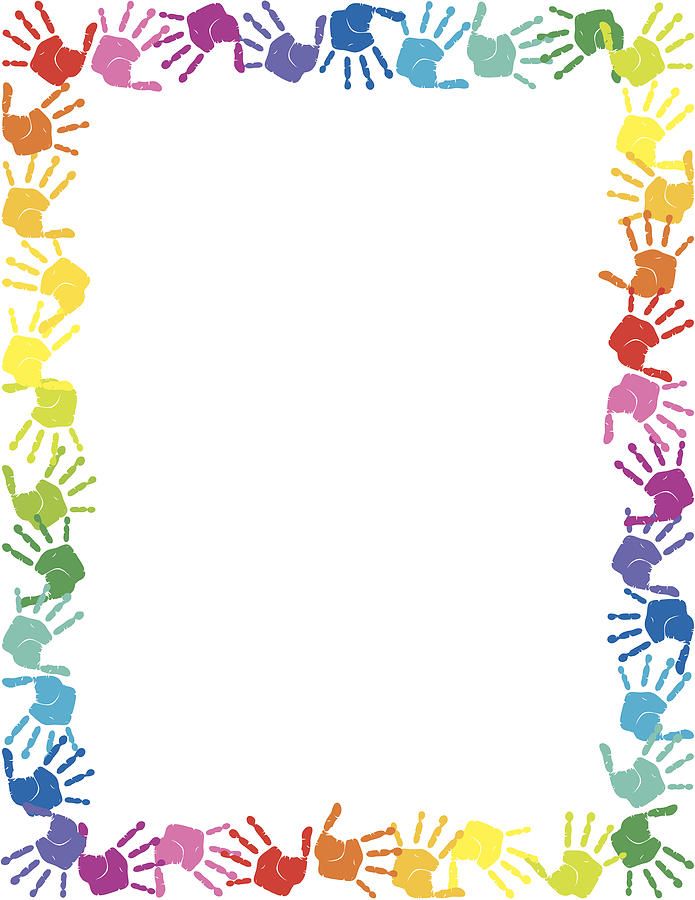 «Веселый счет»«Ежик» в руки нужно взять,(берем массажный мячик)Чтоб иголки посчитать.(катаем между ладошек)Раз, два, три, четыре, пять!(пальчиками одной руки нажимаем на шипики)Начинаем счет опять.(перекладываем мячик в другую руку)Раз, два, три, четыре, пять!(пальчиками другой руки нажимаем на шипики)"Колючий еж"Гладь мои ладошки , еж!Ты колючий, ну и что ж?Я хочу тебя погладить!Я хочу с тобой поладить!(Катаем мячик между ладошками, гладим его,дотрагиваемся пальцами до отдельных "колючек".Можно катать стопой по полу, заменив "ладошки"на "ножки", делать массаж тела,называя все соответственно)«Мячик»Я мячом круги катаюВзад-вперед его гоняюИм поглажу я ладошку,А потом сожму немножко.Каждым пальцем мяч прижмуИ другой рукой начну.А теперь последний трюк-Мяч летает между рук.(Движения соответствуют тексту)«Каравай»Испечем мы каравайМесим, месим тесто,(Сжимаем мяч, мяч в правой руке)Есть в печи место.(перекидываем в левую руку и сжимаем)Испечем мы каравай,(несколько раз энергично сжимаем мяч обеими руками)Перекидывай , валяй!( катаем мяч между ладошками)«Шарик»Этот шарик не простойЭтот шарик не простойВесь колючий, вот такой.Меж ладошками кладёмИм ладошки разотрём.Вверх и вниз его катаемСвои ручки развиваем!Можно шар катать по кругуПерекидывать друг другу.1, 2, 3, 4, 5 –Всем пора нам отдыхать!(Движения соответствуют тексту)«Мячик-Ежик»Мячик-ежик мы возьмем,(берем массажный мячик)Покатаем и потрем.(катаем между ладошек)Вверх подбросим и поймаем,(можно просто поднять мячик вверх)И иголки посчитаем.(пальчиками одной руки нажимаем на шипики)Пустим ежика на стол,(кладем мячик на стол)Ручкой ежика прижмем(ручкой прижимаем мячик)И немножко покатаем…(ручкой катаем мячик)Потом ручку поменяем.(меняем ручку и тоже катаем мячик)«Игра с Ежиком»Мы возьмем в ладошки «Ежик»(берем массажный мячик)И потрем его слегка,(в одной ручке держим мячик, другой проводим по нему)Разглядим его иголки,(меняем ручку, делаем то же самое)Помассируем бока.(катаем между ладошек)«Ежик» я в руках кручу,(пальчиками крутим мячик)Поиграть я с ним хочу.Домик сделаю в ладошках –(прячем мячик в ладошках)Не достанет его кошка.(прижимаем ладошки к себе)